HƯỞNG ỨNG NGÀY HỘI ĐỌC SÁCH CỦA LỚP MGB C1      Đọc sách đối với lứa tuổi mầm non có ý nghĩa rất quan trọng. Giáo viên cần lựa chọn cách giới thiệu sách phù hợp độ tuổi, kích thích trí tò mò, óc sáng tạo, khám phá để trẻ bị thu hút và tự tìm đến với sách. Việc tiếp cận với sách từ sớm giúp trẻ phát triển ngôn ngữ, phát triển nhận thức và tình cảm, kỹ năng giao tiếp, giúp kích thích trí tưởng tượng của trẻ, cách bày tỏ cảm xúc…Xây dựng và phát triển văn hóa đọc trong nhà trường rèn cho trẻ thói quen đọc sách mỗi ngày. Trẻ có niềm vui thích và yêu  sách vở, trẻ tập trung nghe hiểu tốt hơn,      Trường Mầm non Tuổi Hoa đã tổ chức “Ngày hội  đọc sách của bé” với nhiều hoạt động thiết thực, phong phú như: Trẻ đọc  theo các nhóm, trẻ xem hình ảnh trong tranh truyện phù hợp lứa tuổi mầm non và trẻ kể chuyện sáng tạo theo tranh...  Thông qua “Ngày hội đọc sách của bé” nhằm góp phần đưa "văn hóa đọc" trở thành thói quen cho các bé, rèn cho trẻ cách cầm sách, cách mở và giở từng trang sách, qua đó hình thành nhân cách và giúp trẻ phát triển toàn diện  đồng thời giáo dục cho các bé yêu thích đọc sách và biết trân trọng giữ gìn, bảo vệ sách. Dưới đây là một số hình ảnh về " Ngày hội đọc sách của bé"  lớp  mẫu giáo bé C1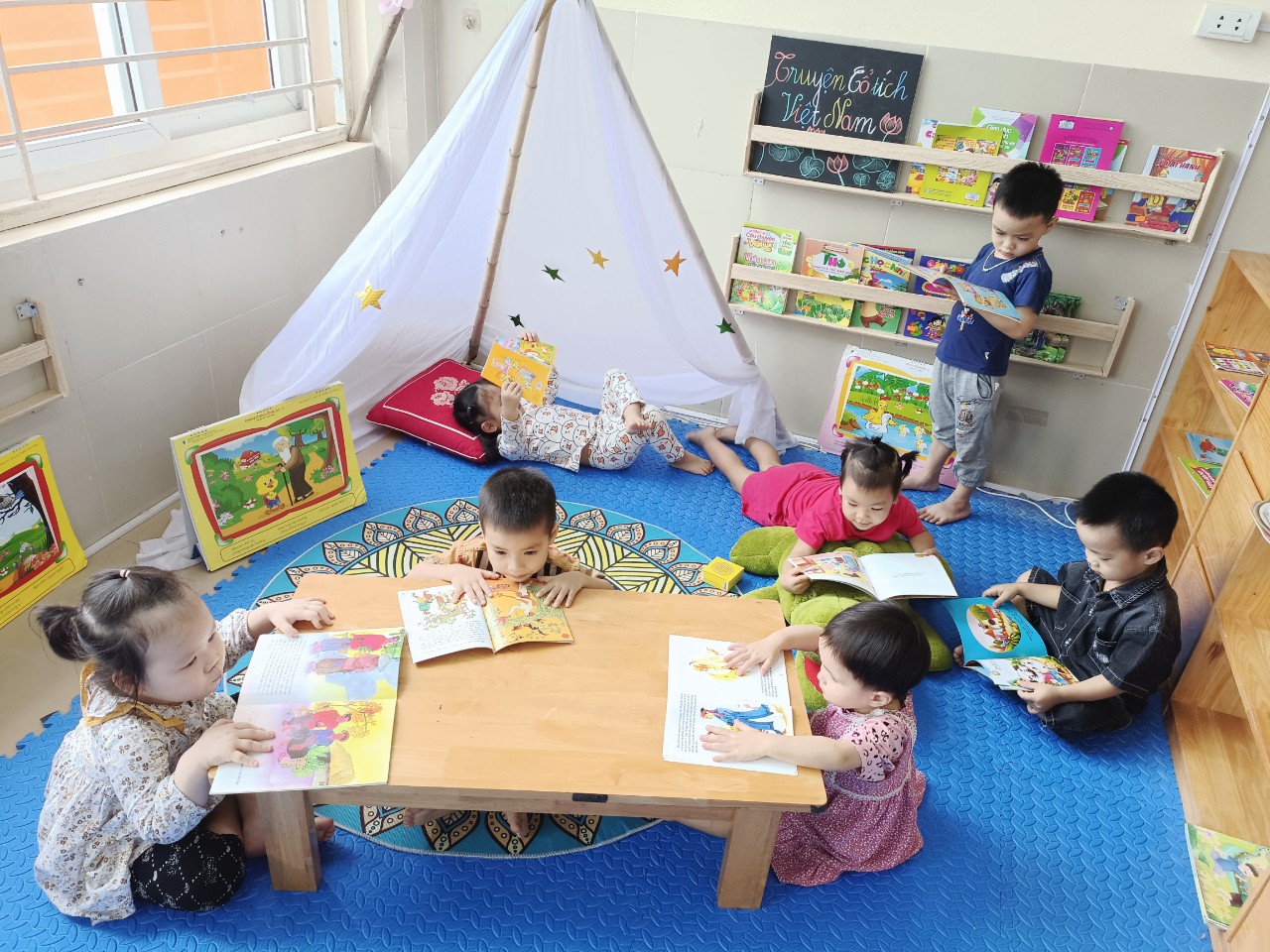 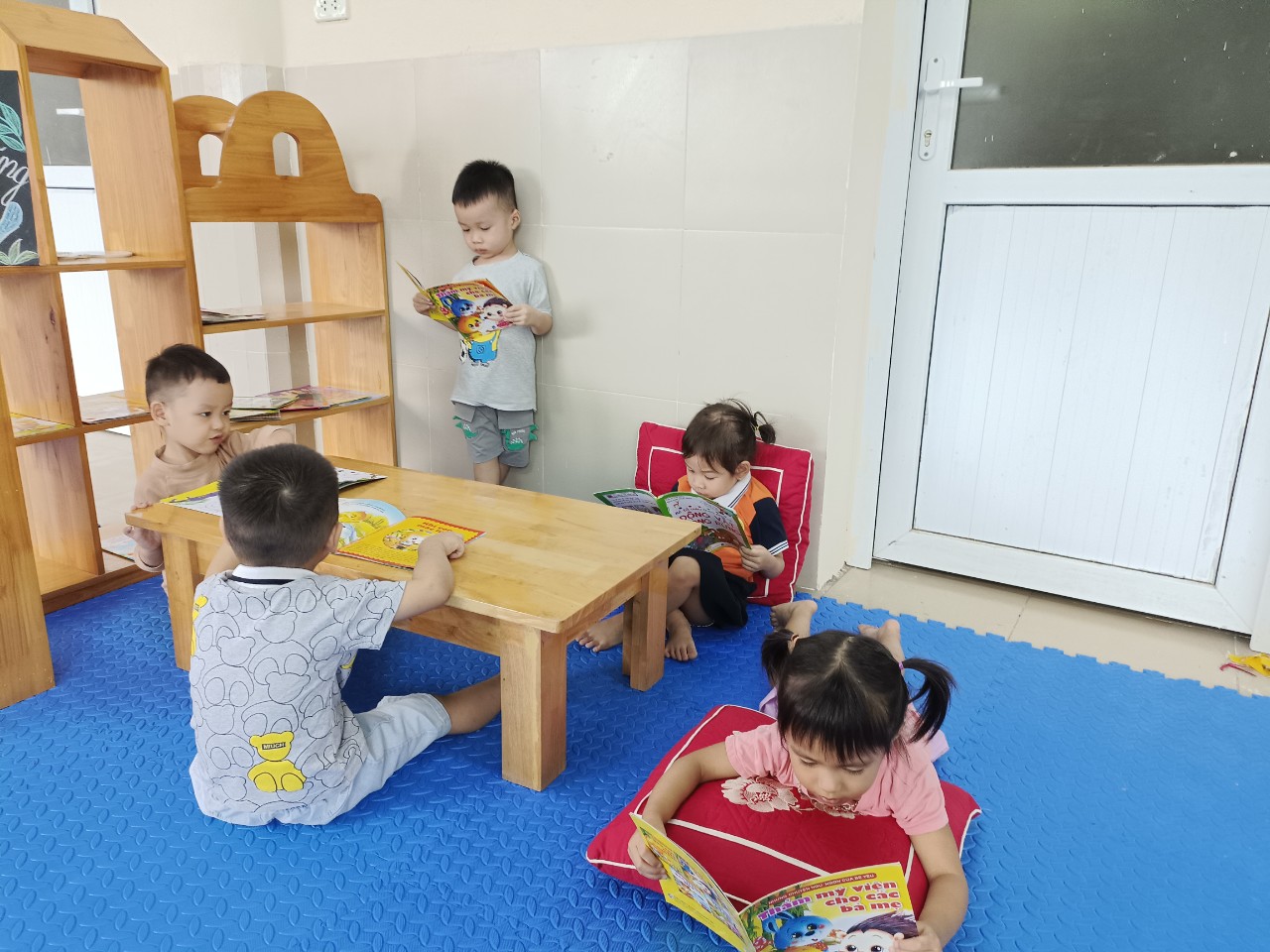 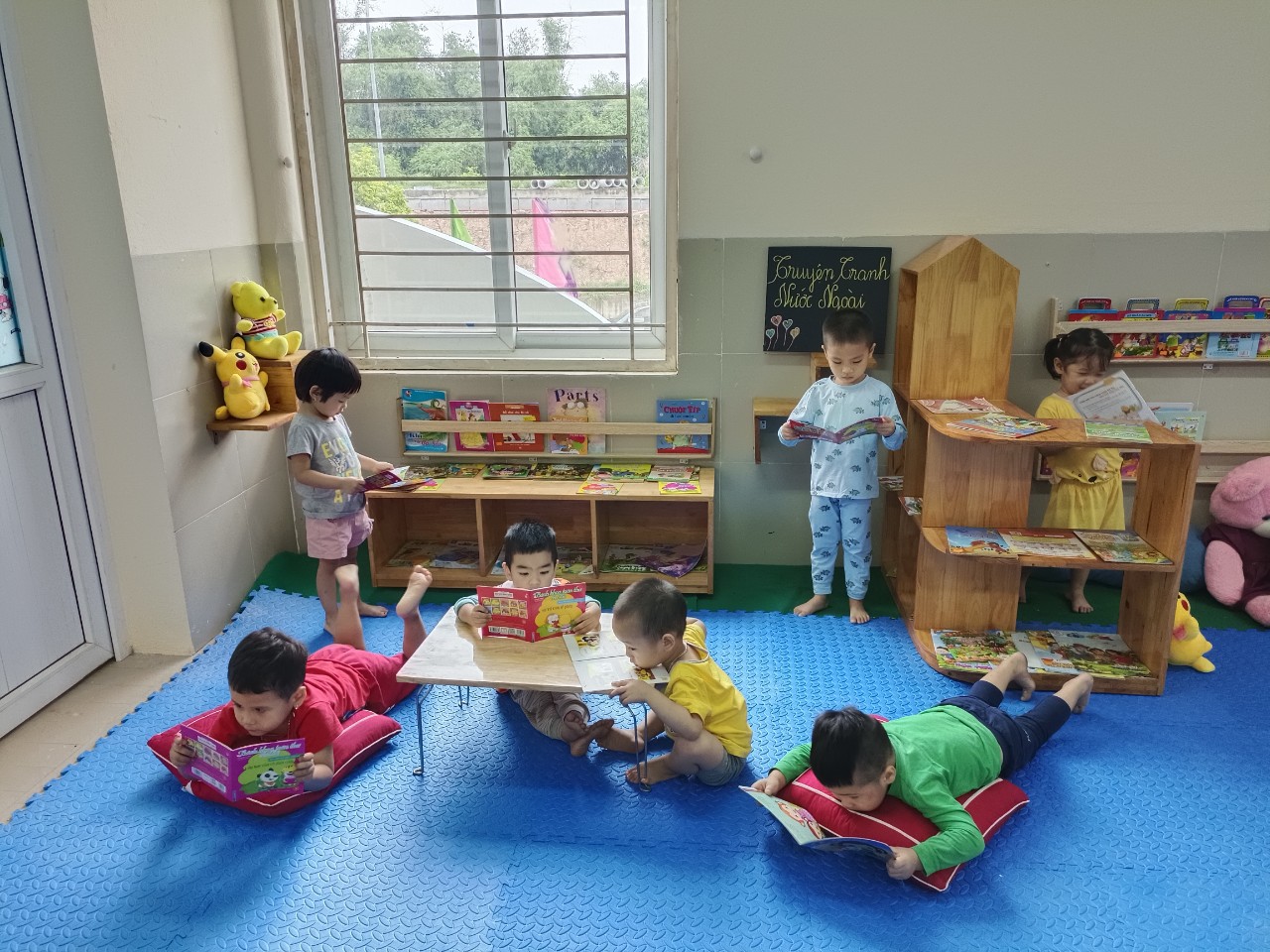 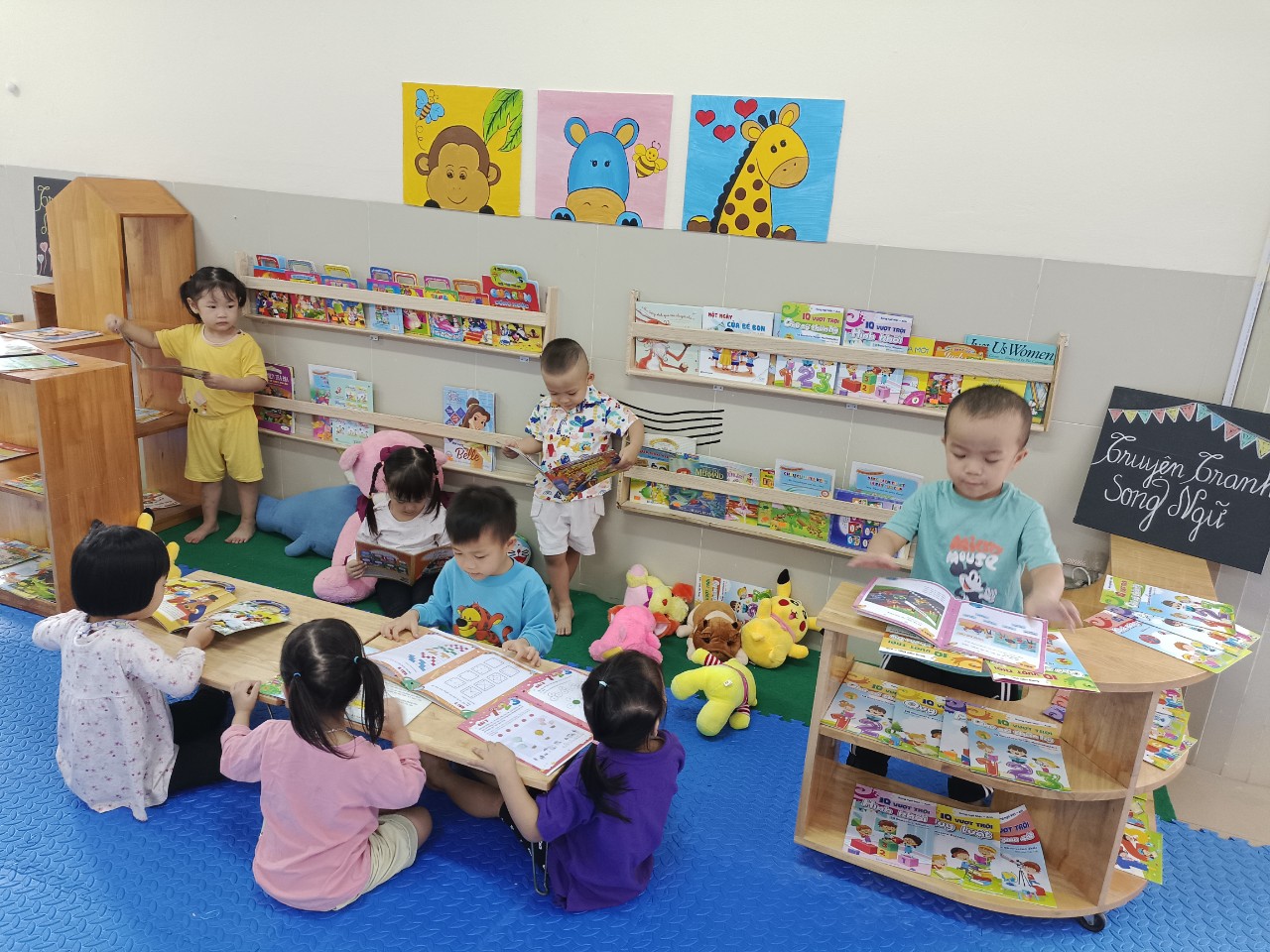 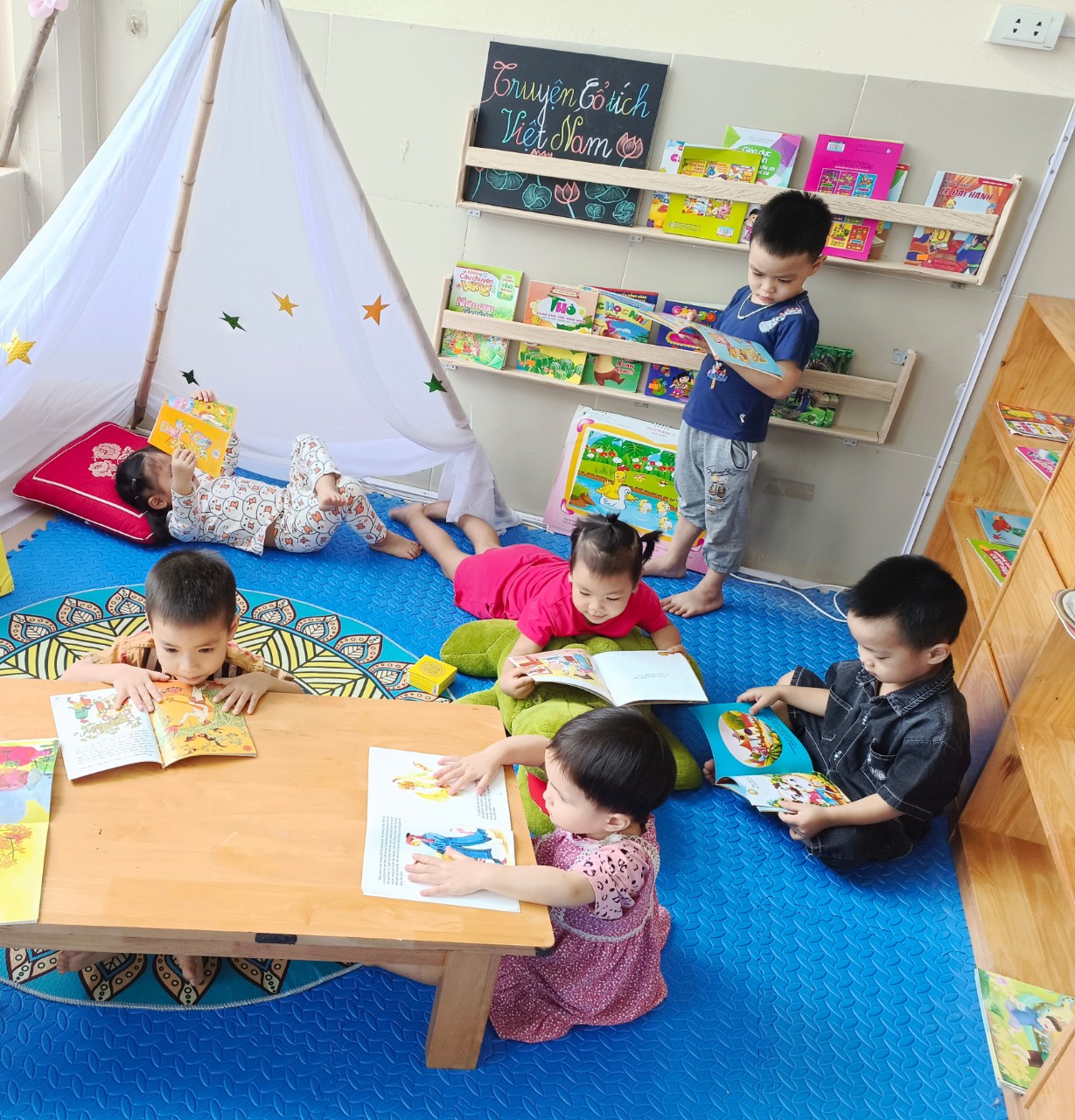 